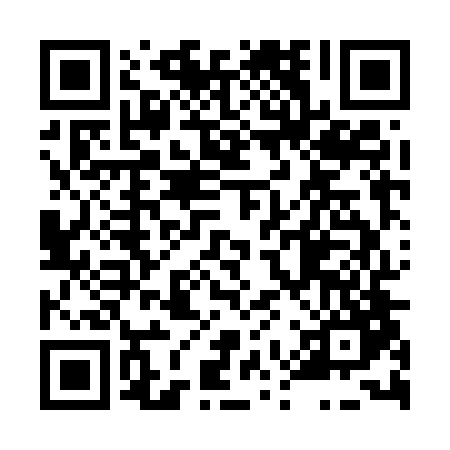 Prayer times for Arnoltov, Czech RepublicMon 1 Apr 2024 - Tue 30 Apr 2024High Latitude Method: Angle Based RulePrayer Calculation Method: Muslim World LeagueAsar Calculation Method: HanafiPrayer times provided by https://www.salahtimes.comDateDayFajrSunriseDhuhrAsrMaghribIsha1Mon4:516:451:135:417:429:302Tue4:486:431:135:427:449:323Wed4:466:411:135:437:459:344Thu4:436:391:125:447:479:365Fri4:406:371:125:467:499:386Sat4:386:351:125:477:509:407Sun4:356:331:125:487:529:428Mon4:326:301:115:497:539:449Tue4:296:281:115:507:559:4610Wed4:266:261:115:517:569:4911Thu4:246:241:115:527:589:5112Fri4:216:221:105:538:009:5313Sat4:186:201:105:548:019:5514Sun4:156:181:105:558:039:5815Mon4:126:161:105:568:0410:0016Tue4:096:141:095:578:0610:0217Wed4:076:121:095:588:0710:0518Thu4:046:101:096:008:0910:0719Fri4:016:081:096:018:1110:0920Sat3:586:061:086:028:1210:1221Sun3:556:041:086:038:1410:1422Mon3:526:021:086:048:1510:1723Tue3:496:001:086:058:1710:1924Wed3:465:581:086:068:1810:2225Thu3:435:561:086:078:2010:2426Fri3:405:541:076:088:2210:2727Sat3:375:521:076:098:2310:2928Sun3:345:501:076:098:2510:3229Mon3:315:491:076:108:2610:3530Tue3:285:471:076:118:2810:37